 Список вопросов для подготовки к вступительному экзамену по магистерской программе 38.04.01 «Внешнеэкономическая деятельность» Национальное богатство как результат экономической деятельности общества. Состав и структура национального богатства. Место и роль России в мировой экономике.Понятие экономической безопасности государства.Процесс становления и сущность мирового хозяйства. Глобализация международных отношений и мирохозяйственных связей. Валовой внутренний продукт и методы его исчисления. Модели макроэкономического равновесия: классическая и кейнсианская. Экономический рост как обобщающий показатель функционирования экономики. Циклический характер развития современной экономики. Виды циклов. Понятие конкурентоспособности национальной экономики. Специализация стран  и участие в международном разделении труда.Особенности и формы международной торговли товарами на современном этапе.Взаимосвязь внешней торговли и экономической безопасности государства.Место и роль торговли услугами в международных экономических отношениях. Классификация услуг. Перемещение трудовых ресурсов и международная миграционная политика. Масштабы и направления миграции. Экономическое взаимодействие стран СНГ. Проект Единого экономического пространства. Создание ЕАЭС (Евразийского экономического союза), Взаимодействие стран ЕАЭС (Беларусь, Казахстан, Армения, Киргизия)  с РоссиейФормирование экономической интеграции в Европе. Сотрудничество ЕС с Россией.Развитие интеграционных процессов в Америке. Основные задачи НАФТА, МЕРКОСУР Становление и развитие интеграционных процессов в регионе. Создание и деятельность АТЭС. Россия и АТЭС.  Укрепление внешнеполитических позиций Китая. Тайваньский вопрос во внешней политике КНР. Китайско-американские и российско-китайские отношения. Создание и деятельность ШОС.Современное положение в ЮВА. Интеграционные тенденции в ЮВА. Укрепление международного авторитета АСЕАН. Отношения АСЕАН с Россией.Международные экономические, торговые и финансовые организации. Их цели и функции. Всемирная торговая организация (ВТО) и ее политика  в   области международной торговли.Валютная система РФ.Мировые валютные системы, их эволюция, причины распада, основные принципы, условия создания.Система  государственного управления ВЭД в РФ: основные понятия, факторы, принципы, формы и методы.Субъекты ВЭД: их характеристика и особенности.ГАТТ/ВТО в международной торговле. Принципы и основные направления деятельности.Нетарифные ограничения внешнеторговых операций. Определение и представление группы нетарифных операций.Система валютного регулирования.  Инструменты валютного регулирования.Бюджетно-налоговая политика государства: цели и проблемы. Современное состояние внешней торговли РФ и НСО, проблемы развития торговли Внешнеторговые операции по купле-продаже готовой продукции, разрозненным оборудованием, комплектным оборудованием.Информация как ресурс, ее отличия от других ресурсов. Регулирование торговли информацией в рамках ГАТТ/ВТОСпецифика и процедура осуществления торговли лицензиями и ноу-хау, товарными знаками, понятие франчайзинга.Посреднические операции, понятие, виды, техника исполнения.Лизинговые операции и техника их осуществления.Специфика торговли услугами (на примере транспортных и сервисных услуг).Планирование  и организация внешнеэкономической деятельности предприятия.Понятие международной торговой сделки и ее характерные черты.Состязательные методы международной торговли: биржевые  и аукционные торги.Международные торги: понятие, цели, функции, особенности.Понятие транспортной системы, транспортного комплекса, продукции транспорта, показатели развития транспорта.Транспортный комплекс и ЕТС России: состояние, тенденции и основные показатели.Основные виды транспорта, используемые в международных перевозках, проблемы выбора в транспортной логистике.Мультимодальные перевозки: понятие, особенности мультимодальных перевозок.Стратегия развития транспорта РФ до 2030г.: основные положения. Новосибирский мультимодальный транспортный узел (НМТУ) в системе международных перевозок. Понятие международного  контракта.  Источники правового регулирования международных коммерческих контрактов. Структура  и содержание международного контракта купли-продажи. . Существенные условия контракта. Виды условий в международных контрактах.Структура  и содержание международного контракта купли-продажи. Понятие, цели и функции переговоров.Рекомендуемая литератураКонституция Российской ФедерацииГражданский кодекс Российской Федерации (части первая, вторая и третья). Конвенция ООН о договорах международной купли-продажи товаров (Вена, 1980 г.). М., 1989.Таможенный кодекс таможенного союза. - Новосибирск :Сиб. унив. изд-во, 2010. - 191 с.Федеральный Закон Российской Федерации от 21 июля 2005 г. №94-ФЗ «О размещении заказов на поставки товаров, выполнение работ, оказание услуг для государственных и муниципальных нужд».Абрамов В. Л. Мировая экономика.- М. : Дашков и К°, 2008. - 309 с.Андреева О.Д., Матюхин И.С. Состязательные методы международной торговли. – М.: ВАВТ, 2003. – 128 с.Аникин О. Б. Международные валютно-финансовые и кредитные отношения. - М. : Флинта : МПСИ, 2008. - 239 с.Арсентьев Ю.А. Международные организационно-правовые механизмы кредитования и финансирования и Российская Федерация: Монография. – М.: Изд-во РУДН, 2000. – 257 с.Арустамов Э. А.     Внешнеэкономическая деятельность - М. :Интерэксперт, 2008. - 269 с.Бабашкина А. М. Государственное регулирование национальной экономики. - М. : Финансы и статистика, 2007. - 477 сВоронова Т.А. Расчетно-платежные отношения во внешнеэкономической деятельности. - М. :КноРус, 2009. - 112 с.Герасименко В. В.     Ценообразование. - М. : Инфра-М, 2011. - 419 с.Герчикова И.Н. Международные экономические организации: регулирование мирохозяйственных связей и предпринимательской деятельности. – М.: Изд-во АО «Консалтбанкир», 2002. – 624 с.  Громова Н. М.     Внешнеторговый контракт. - М. :Юристъ, 2003. - 141 с.Государственное регулирование рыночной экономики. - М. : РАГС, 2010. - 615 с.Гузнер С.С., Маршалова А.С. Опыт реализации региональных проектов в социальной сфере // Регион: проблемы планирования и управления. Новосибирск. ИЭиОПП СО РАН, 2002. – с. 235 – 263.Дегтярева О.И. Состязательные методы международной торговли. - М., ВАВТ, 2007. - 131 c.Захаров А.Н. Международные конкурсные торги. – М.: Изд-во «МГИМО-Университет».2006. – 112 с.Карташов Б. А.     Внешнеторговые транспортные операции. - Волгоград :ВолгГТУ, 2009. - 79 с. Киселева Л. С.     Страхование в системе международных экономических отношений. - Тюмень : Печатник, 2007. - 267 с.Котляров В. Г. Россия в современных международных торгово-экономических отношениях : - Новосибирск : СГУПС, 2010. - 159 с.Красноярова Н. И.     Правовое управление рисками по внешнеторговым контрактам :. - Тюмень :ТюмГУ, 2008. - 102 с. Кузнецов К. Конкурентные закупки: торги, тендеры, конкурсы. – Спб.: Питер, 2005. – 368 с. Кузнецов К. В. Настольная книга поставщика и закупщика: торги, конкурсы, тендеры. – М.: Альпина Паблишер, 2003. – 339 с.Кулешов А. В.     Контракты и внешнеторговая документация. - М. : Троицкий мост, 2012. - 256 с. Куренков П.В. Котляренко А.Ф. Внешнеторговые перевозки в Смешанном Сообщении. Экономика. Логистика. Управление. -М.: 2002. – 636с.Левиков Г.А. Тарабанько В.В.  Смешанные перевозки (состояние, проблемы, тенденции). - М. Транс-Лит.  2008Левицкий Р., Сондерс Д., Барри Б., Минтон Д.  Самое главное о переговорах. -М.: Форум, 2010 Льюис Р.Д. Деловые культуры в международном бизнесе. М.Дело, 2001 Макконнелл К. Р.Экономикс : принципы, пробл. и политика- М. : ИНФРА-М, 2009. - 915 с.Международная торговля: основные тенденции, структура, перспективы развития; сост. Н. В. Захарова. - Нижневартовск : НГГУ, 2009. - 126 с.Международные экономические отношения / В.Е. Рыбалкин , Ю.А. Щербанин , Л.В. Балдин [и др.].. - М. : ЮНИТИ, 2004. - 605 с.Международные валютно-кредитные и финансовые отношения. - М. : Финансы и статистика, 2008. - 573 с.Мировая экономика и внешнеэкономическая деятельность /Под общ.ред. М.И. Плотницкого, Г.В. Турбан. - Минск : 2006.- 663с.Мировая экономика и международные экономические отношения /ред. А.С. Булатов, Н.Н. Ливенцев ;Моск. гос. ин-т междунар. отношений (ун-т) МВД РФ. - Изд. с обновлениями. - М. : Магистр, 2010. - 654 с.Мировая экономика и международный бизнес / В. В. Поляков [и др.].. - М. : КНОРУС, 2009. - 681 с.Непомнящий Е. Г. Организация и регулирование внешнеэкономической. - Таганрог :ТИУиЭ, 2008. - 187 с.Недужий А.В. Международные торги. – М., 1997. - 238 с.Нестерович Н.В., Смирнов В.И. Конкурсные торги на закупку продукции для государственных нужд / Под ред. А.Г. Свинаренко. – М.: ИНФРА-М, 2000. – 360 с. Нешитой А. С. Финансы. - М. : Дашков и К°, 2008. - 511 с. Никсон Дэвид. Как выиграть тендер, подготовив хорошее предложение. Пер. с англ. М.: HIPPO, 2004. – 256 с.Организация и проведение конкурсов на закупку продукции для федеральных государственных нужд / Под ред. В.И. Смирнова, Н.В. Нестеровича. - М.: ГУ ВШЭ, 2002. -332 с.Перевозка экспортно-импортных грузов. Организация логистических систем. /под ред. А.В. Кириченко. – СПб: Питер, 2006Погорелый, М. Ю. Международные валютно-кредитные отношения. - Белгород :БелГУ, 2007. - 63 с.Прокушев Е. Ф. Внешнеэкономическая деятельность. - М. : Дашков и К°, 2009. - 499 с.Покровская В. В. Международные коммерческие операции и их регламентация : внешнеторговый практикум. - М. : ИНФРА-М, 1996. - 326 с.Покровская В. В.  Организация и регулирование внешнеэкономической деятельности. - М. :Юристъ, 1999,2000.РайзбергБ. А. Государственное управление экономическими и социальными процессами. - М. : Инфра-М, 2010. - 383 с.Родыгина Н. Ю.     Организация и техника проведения внешнеторговых переговоров :. - М. :Экономистъ, 2007. - 159 с. Ростовский Ю. М. Внешнеэкономическая деятельность. - М. : Магистр, 2008. - 590 с.  Саркисян Б. Победа на переговорах. - СПб, ПИТЕР.2006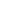 Совершенствование системы закупки товаров, работ и услуг для государственных нужд. - М., 2003. –  361 с.Соколов Ю. А. Организация денежно-кредитного регулирования . - М. : Флинта : МПСИ, 2008. - 245 с.Справочник-путеводитель по Всемирному банку. - М.: Весь мир, 2004. – 280 с.Стуканова И. П. Основы внешнеэкономической деятельности. - М. : [МГИУ], 2008. - 217 с.Сухадольский Г.А. Тендеры. Вопросы и ответы. – М.: ООО «Вершина», 2004. 192 с.Троицкая Н.А., Чубуков А.Б. Единая транспортная система: учебник , Издательский центр «Академия» - 2008. Шерегетов С.Г. Ведение переговоров: Учебное пособие. Алматы. «Юрист» 2008Шерегетов С.Г. Ведение международных переговоров : Учебное пособие. Алматы. КОУ 2007Шишкин Д.Г. Шишкина Л.Н. Логистика на транспорте. - М.: Маршрут, 2006. Фишер Р., Юри У., Патон Б. Переговоры без поражения. М., Эксмо 2006Ценина Т. Т.Организация и техника внешнеторговых операций. - СПб. : Изд-во С.-Петерб. гос. ун-та экономики и финансов, 2009. - 183 с. Юдаева С. В. Международные валютно-кредитные и финансовые отношения. - Петрозаводск :ПетрГУ, 2007. - 270 с. Типовой закон ЮНСИТРАЛ о закупках товаров (работ) и услуг. -    Доклад    Комиссии   Организации   Объединенных   Наций  по  праву  международной   торговли   о работе  ее  двадцать  седьмой  сессии  31 мая  -  17 июня 1994 года.  Генеральная Ассамблея.  Официальные отчеты.   Сорок   девятая  сессия.   Дополнение  N 17  (A/49/17). - Нью-Йорк: Организация Объединенных Наций, 1994. С. 60 - 102. -http://www.uncitral.org/stable/ml-procure-r.pdfОбщие условия, применимые к соглашениям о займах и гарантиях (31 июля 2010). Вашингтон: Международный банк реконструкции и развития. - http://siteresources.worldbank.org/INTLAWJUSTICE/Resources/IBRD_GC_English_10.pdf -2010Принципы и правила закупок товаров и услуг ЕБРР. – Европейский банк реконструкции и развития, май 2009. - http://www.ebrd.com/downloads/procurement/pprr.pdfРуководство по  закупкам товаров работ и неконсультационных услуг заемщиками Всемирного банка по займам МБРР и кредитам и грантам МАР. – Вашингтон: Всемирный банк, январь 2011. - http://siteresources.worldbank.org/INTRUSSIANFEDERATION/Resources/305499-1311934354653/pg_2011.pdfРуководство по  отбору и найму консультантов заемщиками Всемирного банка по займам МБРР и кредитам и грантам МАР. – Вашингтон: Всемирный банк, январь 2011. - http://siteresources.worldbank.org/INTRUSSIANFEDERATION/Resources/305499-1311934354653/cg_2011.pdfТиповая документация для торгов. Закупка товаров. Май 2004  Исправленное издание: май 2005, сентябрь 2006 и май 2007.- Вашингтон: Всемирный банк.  - http://www.yrc.tj/procurement/goods_procurement_guide_2010-02-28.pdf Типовая документация для торгов. Закупка работ по строительству объектов. Небольшие контракты. - Вашингтон: Всемирный банк, Январь 1995, редакция июнь 2002.-http://web.worldbank.org/WBSITE/EXTERNAL/EXTRUSSIANHOME/EXTRUSSIANCOUNTRIES/ECAINRUSSIANEXT/RUSSIAINRUSSIANEXT/0,,contentMDK:20233401~pagePK:141137~piPK:141127~theSitePK:447318,00.htmlСоглашение по правительственным закупкам ВТО (Agreementongovernmentprocurement) http://www.wto.ru/documents.asp?f=sogl&t=13Электронный ресурс: Правительство Российской Федерации: http://www.government.ruЭлектронный ресурс: Министерство иностранных дел Российской Федерации: http://www.mid.ruЭлектронный ресурс: Федеральная таможенная служба России: http://www.customs.ruЭлектронный ресурс: Министерство экономического развития Российской Федерации: http://www.economy.gov.ru/minec/mainЭлектронный ресурс: Правительство Новосибирской области: http://www.adm.nso.ru/Электронный ресурс: Законодательное Собрание Новосибирской области: http://www.sovet-nso.ruЭлектронный ресурс: Всемирная торговая организация: http://www.wto.ruЭлектронный ресурс: Федеральная служба государственной статистики: http://www.gks.ruЭлектронный ресурс: Статистика.ру: http://statistika.ruЭлектронный ресурс: РосБизнесКонсалтинг: http://www.rbc.ruЭлектронный ресурс: материалы по теории и практике закупок в Европейском союзе: http://www.simap.eu.intЭлектронный ресурс: cайт бизнес-издания Undbon-line, предоставляющего информацию о возможности поставки товаров, работ и услуг для проектов, финансируемых  ООН, правительствами  и ведущими  международными банками развития: http://www.devbusiness.comЭлектронный ресурс: сайт  электронной торговой площадки dgMarket, на которой публикуется информация о тендерах, финансируемых международными банками развития и правительственными организациями различных стран мира: http://www.dgmarket.com.Электронный ресурс: официальный сайт государственных и муниципальных закупок Российской Федерации: http://www. zakupki.gov.ruЭлектронный ресурс: форум по закупкам: http://www.tendery.ru